ContentsIntroduction to Dales Park School	4Our Vision, Values and School Ethos	10Curriculum	13Assessment and Reporting	17Transitions (Moving On)	191	Admissions	Error! Bookmark not defined.2	Placing requests & School Zones	Error! Bookmark not defined.Support for Children and Young People	223	Getting it Right for Every Child	224	Wellbeing	235	Children’s Rights	236	The Named Person	247	Educational Psychology	248	Enhanced Provision & Community Resource Hubs	259	Support for Learning	2510	The Child’s Plan	2611	Child Protection	2712	Further Information on Support for Children and Young People	27Parent & Carer Involvement and Engagement	2913	Parental Engagement	2914	Communication	2915	Learning at Home	Error! Bookmark not defined.16	Parents Portal	3017	Parents and School Improvement	3018	Volunteering in school	3019	Collaborating with the Community	3120	Addressing Concerns & Complaints	31School Policies and Useful Information	3221	Attendance	3222	Holidays during term time.	3223	Dress Code	3324	Clothing Grants	3325	Transport	3326	Early Learning & Childcare Transport	3427	Special Schools and Enhanced Provision	3428	School Closure & Other Emergencies	3429	Storm Addresses	3630	Change of address and Parental Contact Details	3631	Anti-bullying Guidance	3632	School Meals	3733	Healthcare & Medical	4034	Exclusion	4135	Educational Visits	4136	Instrumental Tuition	4137	Public Liability Insurance	4138	School Off Site Excursion Insurance	4239	Data we hold and what we do with it.	4240	The information we collect from you	4341	Your Data, Your Rights	4342	Parental Access to Records	4343	Information Sharing	4444	ScotXed	44Further Information	45All information in this handbook is correct as of October 2020.Introduction to Dales Park SchoolWelcome to Dales Park Primary School. As Head Teacher I hope that our partnership will be productive and enjoyable and that your child settles quickly with us.At Dales Park School, we pride ourselves on our friendly, nurturing and inclusive environment where our dedicated staff team strive to ensure we get it right for every child so that all pupils feel special and valued. We hope that your child will enjoy his/her time at Dales Park School as they are encouraged to do their best to learn and develop skills for life.The education of a child is far too important to be left to a school alone. Parents have a very important part to play too. The school handbook explains what you can expect of the school and indicates what the school expects of you in the way of partnership, help and support.Aberdeenshire Council School Handbooks are designed to inform parents of as many aspects of life at Dales Park Primary School as we can and has been written in response to ‘School Handbook Guidance (Scotland) Regulations 2012.’We hope you find our handbook clear and informative.Yours sincerely,Mrs Wendy GibsonHead TeacherSchool Contact DetailsAdverse weather and emergency closure https://online.aberdeenshire.gov.uk/Apps/schools-closures/  Information Line 0370 054 4999 Pin 021570 (Please do not use this line to leave messages for the school.)Our SchoolDales Park School is a non-denominational school with a role of 315 which includes 66 children in the ELCC. The school serves the Peterhead Academy catchment area. Dales Park School is an open plan building constructed in 1978, which is situated in the town of Peterhead. The majority of its pupils come from the surrounding housing estate, but a number of pupils live out with the school catchment area. Dales Park is part of the Peterhead Community Schools Network and on leaving Dales Park, almost all pupils transfer to Peterhead Academy. Dales Park is divided into 4 separate teaching areas-Early Learning and Childcare Setting (Nursery)Primary 1B, primary 1s and Primary 1 / 2Primary 2/3, Primary 3Primary 4, Primary 4/5, Primary 5, Primary 6 and Primary 7There is also a large multi-purpose hall, Therapy Room, Sensory Room, Nurture Hub, Additional Support for Learning area and Enhanced Provision which comprises of the- Blue room, Green Room and Purple room. There are two courtyards, one is an outdoor learning space and the other includes a climbing frame and is used by the ELCC for outdoor learning. Dales Park is the Designated Disabled Access School for the Peterhead area and was upgraded to make it fit for purpose and to accommodate the needs of specific pupils and complex needs.The extensive playground is mostly grass with several tarred areas. The front of the school is used by the ELCC as an outdoor learning area. In the rear playground a path leads to the adjacent garden allotments where Dales Park school have a very successful and productive allotment which is cared for by different pupil groups. Devolved budgets are managed in accordance with authority guidelines in order to support planned improvements in the school.Relationships and partnersWe are committed to ensure the needs of all our pupils are well catered for through working extensively with our multi-agency partners in Health, Social Work and Education.Children with additional support needs are well catered for through Individual Education/Behaviour plans, ably met through teaching and non-teaching staff, working extensively with multi agency partners.The school has a very active Parent Council, who are supportive of school developments and organise many fund-raising events. Parents and Carers are encouraged to become involved in the work of the school through the Parent Council or volunteering within the school.Pupils are encouraged to voice their views and opinions about the work and improvement of the school through being involved as House Captains, School Council, Rights Respecting Schools and Eco Committee.After school clubs are run by staff and parents including a Football team, Vocal Group and a lunchtime Choir group.Links with the community continue to be developed, with visitors leading Assemblies and supporting class work. The Active Sports Coordinator provides a variety of opportunities including after school groups. Community links are a valued part of school life. The school is used for arange of community activities, including after school sports and activity clubs.HMIe last inspected the school in 2011, with follow up visits in 2012 and 2013.The School OfficeThe school office is open from 8.40am – 3.20 pm Monday to Friday. The school has an answering machine for leaving messages. All messages are collected at 9.00 am each morning. Where a response is required, we aim to do this as soon as possible. Any visits to the school in person should be made through the main entrance. In line with Aberdeenshire Council’s Health & SafetyPolicy, all visitors to school will be asked to sign in and wear a visitor’s pass badge. Door Security All schools in Scotland have security doors fitted as standard. This is to ensure the safety of children and staff at work during the school day. Those accessing school premises MUST only do so through the security door system and you are reminded that this should be the only access you use when visiting the school. In line with Aberdeenshire Council’s Health & Safety Policy, all visitors to school will be asked to sign in and wear a visitor’s pass badge.Doors open easily from inside the building to allow for easy exit in an emergency.*Please note*Due to current Covid restrictions it is advised that you only visit the school if necessary and either call or email the office instead.  The School DayP1-79.00 – 3.00pm School Day10.30 – 10.45 Break12.15 – 1.00pm LunchEarly Learning and Childcare SessionsMixed sessions of either-8am-12.45pm1pm- 5.45pmOur staff teamHead Teacher                                        Mrs Wendy Gibson Depute Head Teacher                           Mrs Fiona DunbarDepute Head Teacher		          Mrs Susan Davidson Enhanced Provision                            Principal Teacher                                  Mrs Margaret Buchan                                                                 Miss R Clunie                                                                Mrs H Donaldson					          Mr C Howie                                                                Mr R WardNurture Teacher                                    Mrs R ChandlerPupil Support Worker                           Ms V Stephen Class Teachers                                     Mrs L Badan                                                               Miss V Stephen                                                                Miss L Neri                                                               Mrs L Matthew                                                                Miss E Brown                                                               Mrs J Ritchie                                                               Mrs A Johnston                                                               Miss M Escobar                                                               Mrs T Morrice                                                               Mrs L Telford                                                               Mrs J Bond                                                               Mr G Harris                                                               Miss S KaurAdditional Support Needs Teacher    Mrs J OwenPupil Support Assistants                    Mrs A Buchan                                                               Mrs J Buchan                                                                Miss B Buchanan                                                               Mrs L Bruce                                                               Mrs S Davidson                                                               Mrs S Middleton                                                               Mrs S Steele                                                               Mrs M Wilson                                                               Miss E Moir                                                               Mrs V Redpath                                                               Miss A MacLeod                                                                Mrs J Greig Early Learning and Childcare Centre Senior Practitioner                               Mrs F Hepburn Lead Practitioner                                  Mrs J Thomas  Lead Practitioner                                  Miss C Lewis                                                               Miss H McSeveney                                                               Miss M Melville                                                               Mrs C Wilson                                                               Miss N Smith                                                               Miss K Davies                                                               Mrs M DicksonSchool Administrator                           Mrs T FraserClerical Assistant                                 Mrs C lynchJanitor                                                   Mr P McKenzieCleaning Staff                                       Mrs A Genter                                                               Mrs W Simpson                                                               Mrs A SteeleKitchen Staff                                         Mrs K Hood                                                               Mrs J Cowe                                                               Miss V Martin                                                               Mrs S YoungsonOur Vision, Values and AimsOur Vision At Dales park, we are EMPOWERED to be engaged, respectful, outstanding, wonderful and feel proud.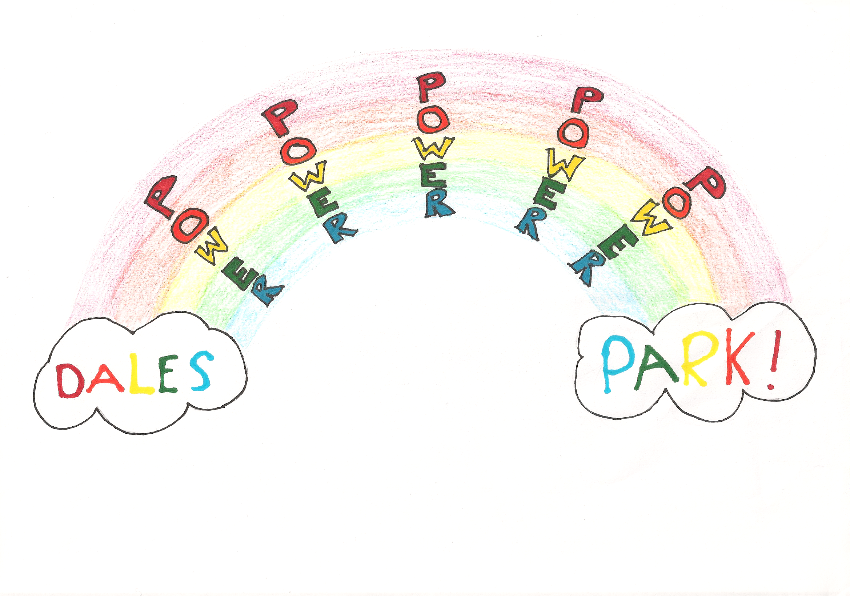 Our ValuesPOWERProud- feeling really pleased with our achievementsOutstanding- exceptionally goodWonderful- inspiring delight Engaged- focussed on our learning Respectful- showing admiration for othersMeet our Values SuperheroesPeter the Proud Panda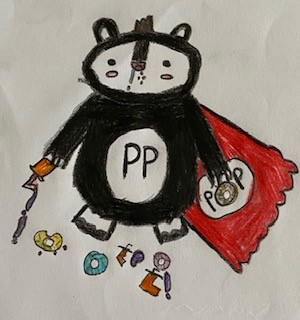 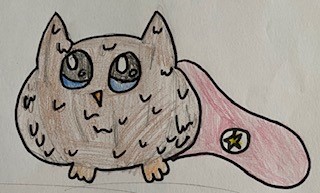 Ollie the Outstanding Owl Wonderful Wonder Woman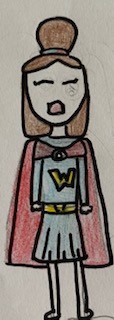 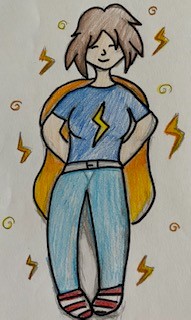 Electra Engaged        Robert the Respectful    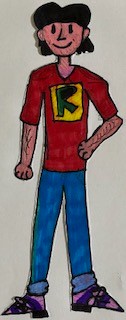 Our AimsWe aim to be EMPOWERED and EMPOWER others daily.I’ve got the power in me,You’ve got the power in you!Curriculum Within our school, we aim to provide a curriculum that is both inclusive and ambitious for all – a curriculum which is both academically challenging and also provides opportunities to develop skills for learning, life and work. Our curriculum will be based around the four capacities of Curriculum for Excellence – to ensure our pupils are successful learners, confident individuals, effective contributors and responsible citizens. Our curriculum will also reflect the principles of curriculum design to ensure breadth, depth, personalisation & choice, challenge & enjoyment, progression, coherence and relevance. We will, therefore have a curriculum which we will adapt continuously over time to meet the needs of our pupils.Following the principles of Curriculum for Excellence, achievement of children and young people is celebrated in its broadest sense. This means looking beyond formally assessed learning, to recognise activities like volunteering and participation in arts, sports and community-based programmes. This approach complements the nurturing and aspirational outcomes of Getting It Right for Every Child, and our aim in Aberdeenshire to overcome inequality by Raising Attainment for All, promoting Equity and Excellence in schools, and Closing the Gap.  Further information on the schools approach to Curriculum for Excellence including information for parents, can be found on the school website at: https://dalespark.aberdeenshire.sch.uk/Curricular AreasLiteracy and English Language: Listening, Talking Reading and Writing.Numeracy and Mathematics: Number, Money and Measure, Information Handling, Shape, Position and Movement.Health & Wellbeing: Mental, emotional, social and physical wellbeing, Physical education, activity and sport, Food and health, Substance misuse, Relationships, sexual health and parenthood.Social Studies: People, past events and societies, People, place and environment, People, society, economy and business.Sciences: Planet Earth, Forces, electricity and waves, Biological Systems, Materials, Topical Sciences.Technologies: Technological developments in society, Business technology skills and knowledge, Computing science, Food and textiles, Craft, design, engineering and graphics.Expressive Arts: Music, Drama, Art and Design and Dance.Religious and Moral Education: Christianity, World Religions, Development of beliefs and values.Modern Languages: FrenchCurriculum Design Our curriculum is designed on the basis of the following 7 principles: Challenge and enjoyment Breadth Progression Depth Personalisation and choice Coherence Relevance Developing Young WorkforceAs part of the curriculum, pupils will develop skills for learning, life and work.  More detail about these key skills can be found using the link below:https://www.npfs.org.uk/skills-in-a-nutshell/ Throughout their time in school, from Early Years onwards, all pupils will have an opportunity to engage with employers, through experiences like workplace visits, career talks, employability events and courses, work experience and curriculum based activities.  They will also have the opportunity to learn about further and higher education, and the work done by training providers, as well as different career pathways into employment.In S4-6, pupils will be given the opportunity to study for vocational qualifications, including Foundation Apprenticeships, alongside the more traditional qualifications.Further information for parents on Foundation Apprenticeships can be found at https://www.apprenticeships.scot Further information for parents can be found on the Aberdeenshire DYW website:http://dywaberdeenshire.org/parents/Development of Spiritual, Moral, Social and Cultural ValuesIn our school we are committed to providing appropriate opportunities for the development of pupils’ spiritual, moral, social and cultural values through both the ethos and the curriculum.Extra-Curricular ActivitiesAfter school clubs are run by staff and parents including a Football team, Vocal Group and a lunchtime Choir group.1+2 Language LearningThe Scottish Government has introduced a policy ‘Language Learning in Scotland: A 1+2 Approach’. Children are growing up in a multilingual world and to allow them to take their place as global citizens, they need to be able to communicate in many settings. This approach entitles every child and young person to learn two languages at school in addition to their mother tongue language.In our School the first foreign language will be French.  This language will be learned from P1 through to S3.If you would like your child to access Gaelic Medium Education and they have not yet started to attend a primary school you can make a request for an assessment of need for Gaelic Medium Primary Education (GMPE). For more information, please go to: http://aberdeenshire.gov.uk/schools/information/gaelic-in-schools/The parent or carer of any child or young person can make a request for their child to attend to any school which offers GMPE. This will enable your child to be taught by specialist staff. As there are currently no schools in Aberdeenshire which have GME provision learners are transported to school in Aberdeen City. Further InformationFurther information on the school’s approach to Curriculum for Excellence including information for parents, can be found on the school website at: https://dalespark.aberdeenshire.sch.ukMore general information on Curriculum for Excellence and the new Qualifications can be found by clicking on the hyperlinks below.Policy for Scottish Education: https://education.gov.scot/scottish-education-system/policy-for-scottish-educationEarly Learning & Childcare: https://www.education.gov.scot/scottish-education-system/Early%20learning%20and%20childcareBroad General Education (Pre school – S3): https://education.gov.scot/scottish-education-system/Broad%20general%20education Senior Phase and beyond (S4 – 16+): https://education.gov.scot/scottish-education-system/senior-phase-and-beyondNational Qualifications: https://www.sqa.org.uk/sqa/58062.3806.html?pMenuID=5605 Assessment and ReportingPupils move through the curriculum at their own pace. A wide range of assessment techniques are used in school depending on what is being assessed and the reason for the assessment e.g. Observation of what the pupils “say”, “write” and “do”.HomeworkSelf and peer assessmentsMarking of class work and other individual/class assessments Ongoing tracking and monitoring procedures in schoolScottish National Standardised Assessments (P1, P4, P7 and S3)Progress will be evidenced using a variety of approaches that best reflect the learning that has taken place and will track the skills that your child or young person is developing. Assessment is ongoing throughout the Broad General phase and is a continuous process which influences the goals set for your child. As part of assessment, each year children and young people in P1, P4, P7 and S3 will participate in the Scottish National Standardised Assessments (SNSA). These national assessments are completed online and provide teachers with immediate feedback on each child or young person’s progress in literacy and numeracy. Children and young people do not have to prepare or revise for the assessments, which take place as part of normal learning and teaching. The assessments do not have any pass/fail mark and the results are used to help teachers plan the next steps in learning for each child/young person. Further information on SNSA is available at https://standardisedassessment.gov.scot/The results of children’s achievements are discussed with them regularly so that they are involved in taking responsibility for their own learning. This may take the form of oral discussion and/or written comment. In this way, it is hoped to assist the pupil identify what has been learned and the next steps to their learning. Children regularly set targets in their work. Parents will be informed of progress:through pupil profiles/learning logsthrough parent consultation evenings and other meetingsthrough curriculum/learning events/parent workshopsby the annual school reportIndividual Education Plans and associated documentsParents and carers are encouraged to contact the school at other times throughout the year to discuss their child’s progress.Secondary schools: Assessment & Reporting in the Senior Phase (S4-S6)In the Senior Phase pupils embark on the National Qualifications.As pupils enter this phase they are set an aspirational target grade for each subject they are studying. This forms the basis for learning conversations between staff and pupils to discuss progress and identify next steps. This is shared with parents/carers through TRACKING Reports.Further Information on Assessment, Reporting & Profiling can be found on Parentzone:https://education.gov.scot/parentzone/learning-in-scotland/assessment-and-achievement Transitions (Moving On)Please note due to Covid19 restrictions, we have made some changes to remain within Scottish Government Guidelines.We understand that transitions especially at Pre-School, P1 and S1 stages can be anxious times for parents and pupils. At Dales Park School we have arrangements in place to support transitions and these are outlined below.  Transfer to Ante-Pre School and Pre-School Nursery To help support and ease transition into Nursery, we arrange a series of induction events/ meetings/ Come and Play sessions for you and your child.  These events are planned to allow you and your child to become familiar with the early years setting, to meet staff, to meet with the other children and to find out about life in early years and what you can do to support your child’s transition into the early years setting. Information regarding your child is shared with the appropriate staff and you will be required to complete forms to keep the school up to date.Deferrals to P1 Where parents have concerns regarding their child’s entry to P1, they should discuss this with the nursery team in the first instance who will be able to offer support and guidance. By law pupils who have a birthday in January or February can choose whether their child goes to school the following August or the year after.Transfer to Primary 1 To assist transition into P1, we arrange a series of induction events/meetings for you and your child.  These events are planned to allow you and your child to become familiar with the school building, to meet staff, to meet with the other children and to find out about life in school and what you can do to support your child’s transition into P1. The induction process starts in your child’s pre-school year, with P1 staff arranging to visit your child in their pre-school setting wherever possible to begin to get to know your child.  An induction meeting is arranged for parents to share information about starting school and how you can help your child at home. This is also an opportunity for parents to meet the teacher and to ask any questions or share any information.  At these induction meetings, parents are issued with a range of materials designed to support children’s learning at home and parents are asked to complete a range of forms to gather information about e.g. your child’s medical needs, contact addresses, special needs etc.Transitions between Stages To alleviate any worries children may have about moving stages, we look at how we can support pupils through the transition stage. Teachers work together to share vital information and plans to support a smooth transition. Time is arranged for teachers to hand over information regarding the learning needs of the pupils transferring from class to class. Opportunities throughout the year for children to work on joint projects, e.g. enterprise challenges help to ensure that the children have opportunities to work with other staff and pupils. Transitions (Moving On) If you have any particular concerns regarding transitions, please make an appointment to see the head teacher. Visit Parentzone for more information about transitions:  https://education.gov.scot/parentzone/my-child/transitionsTransfer to Secondary Education Most children from Dales Park School attend Peterhead Academy (Telephone Number: 01771 403800).   Dales Park School is part of the Peterhead Community Schools Network.   An induction programme for P7 is in place to help ease the transition into S1. P7 pupils spend 3 days at Peterhead Academy towards the end of the summer term. Further information is communicated to parents about the induction calendar for secondary school around February each year. Parents also have the opportunity to visit Peterhead Academy where information will be shared and questions can be asked. Targeted support for Enhanced Provision pupils is provided during the transition period.Liaison between Dales Park School and Peterhead Academy is very good. During the P7 year, pupils have a number of opportunities to join with P7 pupils from the other Peterhead Community Schools Network establishments to take part in a range of planned activities aimed to make the transition process as smooth as possible. Information about our P7 pupils is shared with management and guidance staff at the academy to help support appropriate continuity of education.  Peterhead Academy staff also visit our pupils in Dales Park School where information is shared and questions can be asked.  Where parents opt to send their child to any other secondary school, (following placing requests) Dales Park School supports any alternative transition arrangements wherever possible.  Placing request forms are available from the school – see Page 23 for further information on placing requests.Visit Parentzone for more information about transitions: https://education.gov.scot/parentzone/my-child/transitionsAdmissions Nursery Admissions. Early in each calendar year, all parents/carers should complete an application form and summit this to the nursery of their choice.  This can be your local school nursery or any other early learning and childcare setting within Aberdeenshire. The application form can be found here: http://aberdeenshire.gov.uk/schools/information/early-learning-and-childcare-information/Primary AdmissionsNew entrants to P1 are enrolled early in the calendar year for entry to school in August. This is for children who will be five on or before the school start date in August. Those that have their fifth birthday between the August start date each year and the end of February the following year, may also be admitted. Go to:http://aberdeenshire.gov.uk/schools/information/primary-school-registration/To view the school catchment area for your address, go to: https://aberdeenshire.gov.uk/schools/school-info/admissions/school-zones/Placing requests & School ZonesFor all advice and information on placing requests and guidance on school catchment/zones go to:http://aberdeenshire.gov.uk/schools/information/choosing-a-schoolYour child would normally attend a school within the school catchment area (zone) close to where you live.  However, you can request that your child attends a school in another zone (out of zone).  Please follow the links for more info:Out Of Zone Placing Request Policy & ProceduresSupport for Children and Young PeopleGetting it Right for Every ChildGetting It Right for Every Child (GIRFEC) is the national policy approach in Scotland which aims to support the wellbeing of all children and young people, by offering the right help, at the right time, from the right people.  Certain aspects of this policy have been placed in law by the Children and Young People (Scotland) Act 2014.Aberdeenshire’s schools play a key part in delivery of Aberdeenshire’s Children’s Services Plan. 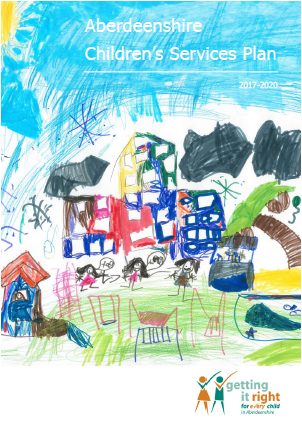 http://www.girfec-aberdeenshire.org/who-we-are/our-childrens-services-plan/WellbeingWellbeing of children and young people sits at the heart of the Getting it Right for Every Child approach. Eight Wellbeing Indicators shown below, outline the aspirations for all Scotland’s children and young people. 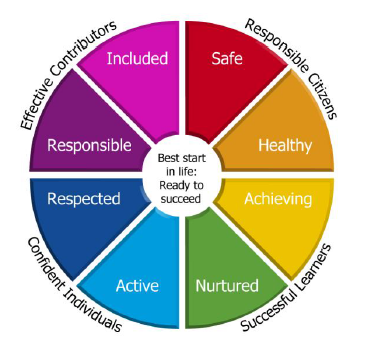 The Getting It Right approach means services will work in partnership with children, young people and their parent/carer(s) and we want every child at our school to feel happy, safe and supported to fulfil their potential.Children’s RightsThe Children and Young People (Scotland) Act 2014 included new law to help make sure children’s rights are promoted across Scotland. Children and young people’s rights and participation are promoted in lots of different ways by schools in Aberdeenshire.  This means we:Raise awareness of Children’s Rights, and how rights can be accessedProvide opportunities for children and young people to get involved in decision-makingMake sure children and young people’s views influence how we develop servicesSupport children and young people to express their views (where needed)Listen to children and young people’s views on what we do well, and what we could do differentlyAberdeenshire Council has endorsed a Children and Young People’s Charter. You can find out more about Children’s Rights and opportunities for participation at: http://www.girfec-aberdeenshire.org/home/children-and-young-people/ The Named PersonPrevention and early-intervention are seen as key to the Getting It Right approach in achieving positive outcomes for children and young people. By providing support at an early stage, most difficulties can be prevented from escalating. One way the Scottish Government has decided this should be taken forward, is by making a Named Person available to every child and young person in Scotland.  From birth to prior to starting school, the Named Person Service is provided by your Health Visitor. The Education Service provides the Named Person Service for all children on entry to Primary One, until aged 18 (or beyond where a young person remains at secondary school). In Aberdeenshire the Named Person will be either the Primary Head Teacher or Deputy Head Teacher and in Secondary School, the Named Person will be that young person’s allocated Principal Teacher of Guidance (with a few exceptional circumstances).The purpose of the Named Person role is to make sure children, young people and parents have confidence that they can access help or support no matter where they live or what age the child is. Acting as a central point of contact, the Named Person can help children, young people or parents/carers get the support they need, if and when they need it. The Named Person can help by:Providing advice, information or support Helping a child, young person, or to access a service or support Discussing or raising a wellbeing concern about a child or young person. There is no obligation for children and young people or parents to accept any offer of advice or support from the Named Person. Non-engagement with a Named Person is not in itself a cause for concern. The Named Person Services is currently delivered on a national policy basis.For more information you can contact your child or young person’s Named person directly, or go to: https://www.gov.scot/policies/girfec/named-person/The Named Person for your child/young person is: Mrs Wendy GibsonEducational Psychology The Educational Psychology Service (EPS) provides a service across Aberdeenshire from pre-birth to 24 years old.  We work with children, young people, families, educational staff, local authority colleagues and a wide range of other professionals including health professions, social work, early years partner providers and post school training and education providers.When there are concerns about a child or young person’s learning or wellbeing, an Educational Psychologist can support others to problem solve their way through potentially difficult and complex situations.  Consultation with people who know the child best forms the basis of Educational Psychology assessment.  Its purpose is to explore and understand the concerns and support people to come up with solutions that will work in that particular context.  The EPS also offers a range of services that help improve learning and wellbeing for all children and young people.  We do this through action research, development work with schools, training, and contributing to strategic developments.http://aberdeenshire.gov.uk/schools/eps/ Enhanced Provision & Community Resource HubsAberdeenshire Council is committed to supporting children and young children to be educated in local schools through providing the right support in the right place at the right time.  By enhanced provision we mean that a local primary and secondary school has an enhanced level of resources, such as access to a sensory room and life skills area; and support for learning staff who have an enhanced level of expertise to meet a range of needs.Further enhancement is available through the community resource hub, for a small minority of children with severe and complex needs, who regardless of chronological age are making very small steps in learning and are at the early levels of learning. The enhanced provision centres and community resource hubs can offer outreach support to mainstream schools, short term assessment placements, flexibility (e.g. blended places) and access to a variety of therapies.For more information on all of our resources and policies go to: http://asn-aberdeenshire.org/Support for Learning At times in their lives all children may require support for learning for a range of reasons. Some children may need a lot of support all the way through school. Others may need only a small amount for a short time.A child is said to have additional support needs if they need more, or different, support to what is normally provided in schools or pre-schools to children of the same age.  Reasons for requiring support might include:Missing school because of an illness or long-term conditionHaving a physical disabilityBeing a young carerCommunication difficultiesBeing particularly ableChanging school a lotBeing looked after or in careDifficulty in controlling behaviourHaving a difficult family situationSuffering a bereavementBeing bulliedEach school cluster has an allocation of Teachers of Additional Support for Learning (ASL) who are employed to support pupils with additional support needs.  They work across each cluster in primary and secondary.  In partnership with school staff, parents and other professionals (if appropriate), they identify barriers to learning, assess children’s needs and support learning and teaching through a relevant curriculum.Pupil Support Assistants (PSAs) assist teachers in promoting achievement and raising the standards of pupil attainment.  They provide general support in relation to the needs of the class and individuals’ care, health and wellbeing and safety and to ensure a secure and safe environment.The Child’s PlanThe Getting It Right approach makes sure children and young people are provided with a range of support, which is proportionate and put in place to meet assessed need. This is reflected in Aberdeenshire’s staged approach to assessment and planning for individual children and young people, shown below.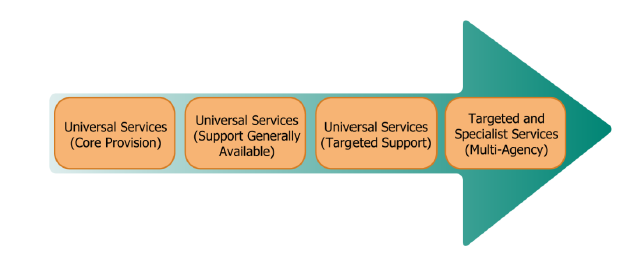 For a small minority of children or young people, there might be higher levels of wellbeing need or risk identified. These children may require a level of targeted support, which needs to be coordinated on a single or multi-agency basis through a Child’s Plan.Where a child or young person needs one or more targeted supports, the benefit of a Child’s Plan will be discussed with them and their parents/carers. An assessment using the National Practice Model (My World Triangle/Resilience Matrix) would help to identify any wellbeing needs (Safe, Healthy, Active, Nurtured, Achieving, Resected, Responsible, Included), and highlight strengths and pressures in the child’s situation.  Families are fully involved as key partners in these discussions. The Child’s Plan will outline what action will be taken by the child, their family and professionals, and detail how these supports aim to help improve the child or young person’s Wellbeing and overcome any difficulties. A Lead Professional will be identified to co-ordinate and manage any Child’s Plan.  Information is available on the Aberdeenshire Getting It Right for Every Child Website:http://www.girfec-aberdeenshire.org/Child ProtectionChild protection is the responsibility of all who work with children and families regardless of whether or not they come into direct contact with children. All workers must be fully informed of their responsibilities in respect of keeping children safe. All services working with children, young people and families are expected to identify and consider the wellbeing of children and to share concerns appropriately.
Within our School we have a designated member of staff appointed to be responsible for Child Protection matters. If there is the possibility that a child could be at risk, the school is required to follow the Child Protection Procedures laid out for Education. This may mean that the child is referred to Social Work, the Police or the Children’s Reporter. In our school the designated member of staff is Mrs Wendy Gibson.Remember – if you suspect a child is at risk, do not rely on someone else to notice.If you would like to speak to someone, seek help or pass on information or concerns:You can speak to designated staff in our schoolSocial Work Monday to Friday during office hours contact your Children & Families local Social Work Office Evenings & Weekends call the Out of Hours Service on 03456 08 12 06Police Emergency 999, Non-Emergency 101Signs of abuse can range from poor personal hygiene and hunger to unexplained injuries or self-harm.If a young person tells you they are being abused:•	stay calm and listen to them•	never promise to keep it a secret – tell them you must let someone else know•	remind them that they are not to blame and are doing the right thing•	report it, but leave any investigation to child protection agenciesProtecting Aberdeenshire’s children and young people is everyone’s business, go to:http://www.girfec-aberdeenshire.org/child-protection/Further Information on Support for Children and Young People The following websites may be useful:Getting It Right for Every Child (GIRFEC)http://www.girfec-aberdeenshire.org/Aberdeenshire Councilhttp://www.aberdeenshire.gov.uk/schools/additional-support-needs/Support for Allhttps://www.education.gov.scot/scottish-education-system/Support%20for%20allEnquire – National Parent Information Service and Helplinehttp://enquire.org.uk/Parent & Carer Involvement and Engagement                         The term “parents” refers to anyone with parental responsibilities and others who care for or look after children or young people.Both globally and nationally it is recognised that parents are the single most important influence on their children’s development, learning and achievement. The involvement and engagement of parents in their children’s learning is recognised as a key element in raising attainment, through support, help and encouragement given at home and whilst at school. Parental Involvement and Engagement Strategy The Parental Involvement and Engagement Strategy demonstrates the commitment by Aberdeenshire Council to improve the quality and the extent of all parents’ involvement in their child’s learning and the important role they play in their child’s education. The plan sets out a vision for parental involvement and engagement for the next three years and covers a journey that a child takes from pre-birth to age 18. It highlights the leadership of those who make the difference day in and day out.http://publications.aberdeenshire.gov.uk/dataset/parental-involvement-and-engagement-strategy-and-action-plan/resource/02c6596e-8cba-42c7-b28a-eed64086ea42Parental EngagementParental engagement is about parents’ and families’ interaction with their child’s learning. It can take place in the home, at school or in the community: where it takes place is not important. The important thing is the quality of the parent’s engagement with their child’s learning, the positive impact that it can have and the interaction and mutual development that can occur as a result of that interaction. CommunicationThe school uses a range of approaches to share information about your child’s learning and progress. These include: Use of Groupcall to text and email: used for individuals, class groups, staff and whole school.School Website: information about the school, staff and procedures.Social Media: Facebook page sharing information regarding events, achievements and updates.Newsletters: providing useful dates for your diary, consent forms and achievements.  Where possible, newsletters are shared electronically.See saw app: a communication tool used to share learning and updates between class and home.  School reports:  these are put out twice a year.  The first in December is an interim report and the full school report is out to parents in May.The school calendar highlights planned opportunities where we welcome you into school for events, and opportunities to talk about your child’s progress, wellbeing and behaviour (see Further Information). It is VERY important that you keep the school informed of any changes to your email address or phone numbers.Home LearningLearning at home is the learning which happens in the home, outdoors or in the community. Your home is a great place to support learning. Your child can try out new activities or practice familiar learning, at home and in their wider community. At our school we provide materials for you to work with your child to develop key skills at home.ParentsPortal.scot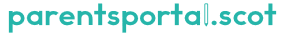 In support of Aberdeenshire Council’s ambition to offer more digital services to its residents, Aberdeenshire primary and secondary schools are rolling out a new national online service called parentsportal.scot.  This is designed to replace the paper ‘schoolbag run’, giving a child’s registered contacts access to a range of school-related online services, 24 hours a day, 7 days a week. At the heart of the system, is a secure account through mygov.scot, which is referred to as ‘My Account’ or ‘MyAberdeenshire’ account.  ‘MyAberdeenshire’ is already used to allow parents/carers to make online payments or receive notifications if a school closes unexpectedly. Parentsportal.scot and ‘MyAberdeenshire’/mygov.scot will work together, making this a convenient one-stop-shop, to access all Aberdeenshire digital services.Initially, parentsportal.scot will allow parents/carers to see basic information about your child(ren)’s school and twitter account as well as:- make a link to your child(ren) complete the annual data check process electronically (child’s main contact only)update their own as well as your child(ren)’s details at any time to register and access for online school meal payments using one sign in (iPayImpact) How do I sign up? - If you already have a myAberdeenshire account to pay for school meals through iPayImpact, you can sign up using the same sign in details at https://parentsportal.scot/home/  You do not need to register or set up a new mygov.scot account.If you do not have a myAberdeenshire/mygov.scot account or are looking for more information and videos on how to access to parentsportal.scot, please go to https://www.aberdeenshire.gov.uk/schools/school-info/parents-portal/Parents and School ImprovementOur school has a range of priorities that we work on each year which are explained in our School Improvement Plan (SIP). Parents often have helpful and creative ideas about how to improve their child's school and what can be done to improve the quality of children's learning.  In our school we will consult with parents in a number of ways. These may include:working groups/focus groups which any interested parent is invited to be part ofquestionnaires and surveysconsultation with the Parent CouncilThe Parent Forum and Parent Council  The Parent Forum is a collective name for all parents, carers or guardians in the school.  The Dales Park Parent Council is a group of parents selected by the Parent Forum to represent the views of all parents, carers and guardians in the school. The Parent Council works with the school to support learning and teaching, school improvement and parental and community engagement.Contact the Parent Council Chairperson Miss Julie Silver or Head teacher for more information about getting involved in the Parent Council or email: juliesilver21@hotmail.com Volunteering in schoolThere are many opportunities for you to support learning in school. These may include: volunteering to share the skills and knowledge you havesupporting children and young people in the classroomsupporting or lead extra-curricular activitiesdirectly supporting with specific skills (paired reading for example)More detail about this can be found using the link below: http://jobs.aberdeenshire.gov.uk/volunteer-with-us/ or contact your Head teacher. Collaborating with the Community We work with many local organisations, community groups and businesses to ensure our children and young people benefit from further resources, experiences and opportunities. If you are interested in working with the school, please contact the HeadteacherAddressing Concerns & ComplaintsAberdeenshire Council recognises the vital role that parents play in supporting their child’s learning and is committed to fostering positive relationships with parents. No matter how strong partnerships are, or how good our policies are, sometimes things can still go wrong and there may be occasions where parents wish to express unhappiness or dissatisfaction with council services, policies or staff behaviour.http://aberdeenshire.gov.uk/contact-us/have-your-say/have-your-say-guide/  When a complaint is made it must be handled in accordance with the Complaints Handling Procedure which provides two opportunities to resolve issues internally. In order to maintain positive relationships, it is usually better for all if parental concerns or complaints can be resolved at school/ early years setting level as quickly as possible. If a concern or complaint cannot be resolved at frontline resolution (Stage 1) then it will progress to Investigation (Stage 2) and a detailed investigation into the matter will be carried out. Complaints that are complex, serious or high risk and require detailed, lengthy investigation may be dealt with at the Investigation Stage from the outset.Once the two internal stages of the Complaints Handling procedure have been exhausted, the complainant must be directed to the Scottish Public Services Ombudsman (SPSO) to carry out an independent external review of the process.  The SPSO is the final stage of the complaint procedure. Once the SPSO reaches a decision they may contact the council with recommendations for improvement and will provide dates by which the recommendations must be implemented. The council is required to report back to the SPSO and evidence that the required action has been taken.School Policies and Useful InformationSchool Policies such as the Homework Policy; Promoting Positive Relationships; our Mobile Phone etc. are published on the school website and can be found by clicking the parents tab at the top. Please go to: https://dalespark.aberdeenshire.sch.uk/All Aberdeenshire Council Education policies can be found here: http://www.aberdeenshire.gov.uk/council-and-democracy/about-us/service-structure/education-and-childrens-services-policy-framework/ AttendanceLateness: A register is collected every morning and afternoon and any absences have a phone call home to ascertain the reason.  If we cannot reach families via phone call, a text message is sent.Permission for absence from school: Any requests for planned absences during school time must be directed to the Head Teacher in advance, who will respond with a letter.If you are absent, please let the school know via Groupcall or by phoning the office.If you feel ill, tell your class teacher and ask permission to report to the school office. If appropriate, office staff will arrange for you to be collected from school. The school follows the Aberdeenshire Attendance Policy:http://www.aberdeenshire.gov.uk/media/19805/attendance-policy_april-2015.pdf  Procedures for following up on pupil absence are based on the Education (Scotland) Act 1980 which requires by law that parents/carers ensure that children attend school regularly. The Home/School Liaison Officer has a key role to play, providing a vital link.Holidays during term time.The Scottish Government has deemed that holidays taken during term time for primary and secondary children should be recorded as unauthorised absence unless there are special, exceptional circumstances. Should you wish to remove your child from school to attend a family holiday you must inform the Head Teacher. This will be recorded as unauthorised absence though there may at times be exceptional family circumstances previously discussed with the Head Teacher.  Parents are advised to limit the number of holidays taken during term time, to minimise disruption to a child’s education. For annual holiday dates for Aberdeenshire schools please see the section at the back of this book, contact the school office or go to: http://www.aberdeenshire.gov.uk/schools/parents-carers/school-term-dates-and-in-service-days/Dress CodeHere at Dales Park School, we like to look and feel smart in our uniforms. Pupils wear black or grey bottoms with a white polo shirt and red jumper.  If you would like to get the school logo onto items of clothing, we would recommend Buchan Embroidery.On Gym days, pupils are expected to come dressed in suitable clothing for the whole day, to eliminate the need for changing.PLEASE ENSURE ALL ITEMS OF CLOTHING ARE NAMED.Clothing GrantsSome families may be entitled to a school clothing grant of £100 per eligible child per financial year.  More information about this can be found at: http://www.aberdeenshire.gov.uk/schools/parents-carers/assistance/school-clothing-grants/Transport In order to qualify for free Home-to-School Transport, Primary school pupils must reside more than 2 miles from and attend their zoned school whilst Secondary school pupils must reside more than 3 miles from and attend their zoned school.These distances are the shortest available route from the pupil’s house to the school gate and can take into account main roads (including dual carriageways), tracks and paths. Pupils will be assigned a collection point, in villages and towns and where safe to do so, pupils may have to walk up to 1 mile to the nearest collection point. Pupils who reside in rural locations are usually collected at the nearest adopted road to them (track end or roadside). School transport vehicles will not use private unadopted roads or tracks. It is the parent’s responsibility to escort the pupil to and from their collection point Application forms for free transport, Form PTU100 can be obtained from the school office.Early Learning & Childcare TransportTransport to early learning and childcare settings will not be provided by Aberdeenshire Council, unless there are relevant exceptional circumstances. Where there are significant additional support needs, transport may be provided.  In such instances this requirement should be discussed with the Head Teacher in conjunction with the Early Years Quality Improvement Manager. Special Schools and Enhanced Provision Aberdeenshire Council may provide free transport where necessary for pupils who attend a school with enhanced provision proposed by the Authority.  In certain cases, pupils may be encouraged to make their own way to school by public transport, and where this is authorised, bus passes are issued.  Where a pupil’s address falls in the delineated area of a resourced school, and is within reasonable walking distance, the Authority will take advice from the Community Child Health Service before deciding if free transport should be providedSchool Closure & Other Emergencies Head Teachers decide if and when schools should close due to bad weather or another emergency. In bad weather they will decide this after receiving information about local weather conditions. This decision can be made during any time, day or night.  These guidelines outline the procedures for dealing with school closures during bad weather or other emergencies.If children are at school…School transport contractors have been told not to allow children to walk home alone from drop-off points under any circumstances during extreme weather conditions. If you can’t meet or arrange for your child to be met, the school transport will return them to a designated location.Public service vehicles – drivers of these vehicles follow a specified route and keep to timetables – they cannot make special arrangements.If your child attends a Nursery, Primary or Special School, which is to close early, the school will contact you by telephone. If this is not possible the school will contact your named ‘emergency contact’. No child will be released from school without contact being made. It is important contact details are current and the people named are available – particularly during bad weather.If your child attends a Secondary School, because of the large number of pupils in Secondary Schools, parents will be contacted via text/email to inform them of closure.If you are concerned about local weather conditions contact the school. You may wish to collect your child yourself and are free to do so provided you make arrangements with the school.Before the start of the school day…During bad weather some staff may not be able to get to school or bus routes may not be safe to travel on – so the school may have to close. Headteachers will advise parents and carers using the following communication tools:Outwith school hours, your local radio station is a good place to find out information on school closures. The following radio stations receive updated information every 30 mins from our website: Northsound 1FM 96.9Northsound 2MW 1035 kHzBBC Radio ScotlandFM 92.4 - 94.7MW 810 kHzMoray Firth RadioFM 97.4 MW 1107 kHzWaves RadioFM 101.2Original 106 FM Twitterhttp://twitter.com/aberdeenshireAberdeenshire Council Websitehttps://online.aberdeenshire.gov.uk/Apps/schools-closures/You also have the option to sign up to receive email alerts when your school(s) updates their closure status:https://online.aberdeenshire.gov.uk/myAberdeenshire/ School Information LineTel: 0370 054 4999 then 021570. If you cannot get through first time, please do not put this number on redial. This will only lead to the line being busier.Storm AddressesWhen there has been severe snow storm during the day it may be prudent for pupils who live some distance from the normal bus routes not to attempt to reach their homes but to spend the night in alternative accommodation nearer school. It is the parents responsibility to inform school about any pupils who may be at risk in such situations and to provide the name and address of a relative or friend who is willing to provide overnight accommodation. Change of address and Parental Contact DetailsTo enable us to make easy contact with parents, the school would appreciate if any changes of address, telephone number of circumstances is notified in writing to the School Office. It is also important that the school has details of an Emergency Contact should it prove impossible to get in touch with parents in the event of an emergency.Anti-bullying GuidanceWhat is Bullying?Aberdeenshire Council Education and Children’s Services define bullying as the following: Bullying takes place when the actions of an individual or group of people cause harm to someone by taking advantage of an imbalance of power within a relationship (whether perceived or real). Bullying behaviour can be persistent and/or intentional, but often it is neither.Bullying can be verbal, physical, mental/emotional or cyber and is behaviour and impact.  It can be intentional or unintentional, direct or indirect, persistent, or a one off incident. The impact is on a person’s ability to feel in control of themselves. Bullying can be verbal, physical, emotional or cyber. It can be intentional orunintentional, direct or indirect, persistent, or a one off incident. People whoexperience bullying behaviour feel vulnerable and/or socially isolated.What will the school do about it?Schools should promote consistency of response to instances of bullying behaviour using a 6 step approach. They will:1.	Record the Incident2.	Speak to the individuals involved having frank and honest dialogue3.	Speak to parents 4.	Utilise Restorative approaches5.	Monitor the situation6.	Review and increase response accordinglyAberdeenshire Council Education and Children’s Services Anti-bullying Policy is due to be reviewed and updated in 2019/20.More information can be found in our School’s anti-bullying guidance at(insert link to school version of policy and guidance below*). Copies of this school guidance can also be accessed via the School Office.School Meals                                                                                     Primary School Lunches Lunch time is an important aspect of the school day.  Not only does it provide children with a nutritionally balanced meal, it enhances their social and personal development. How does my child choose their lunch?In class first thing in the morning children select their meal using the Smart Board. Meal options are displayed and a choice is made by touching the chosen option shown on the Smart board. The teacher will explain to children the menu options available on the day, but it is helpful for parents of the younger children to discuss this with them before they arrive in school. The School Catering Service provides good value meals at our schools using carefully sourced quality ingredients. There is always a wide selection of options available from the menu. The menu and helpful information can be found via this link https://www.aberdeenshire.gov.uk/schools/school-info/meals/primary-school-meals/ Children with medically prescribed dietary requirementsParents should be aware that they can access special dietary support information by viewing https://www.aberdeenshire.gov.uk/schools/school-info/meals/primary-school-meals/ to access OurShireMenus content portal.Children who require medically prescribed dietary support, with parental/guardian assistance, should be identified during the admission process. Procedures are set in motion to offer support for these children by completing Admission Form D available from the school administration office. The School Management Team and the Catering staff will be happy to discuss your requirements. Special Events and CelebrationsThe children enjoy eating together and we encourage learning and wellbeing during lunchtime. Occasionally we celebrate special dates and encourage all children to participate.If your child is going along on a school trip the school catering service can provide a nutritious packed lunch for the occasion and this includes children who qualify for free school meals.How Much does a Primary School Meal Cost?The current price of a Primary school meal can be found via the following link -https://www.aberdeenshire.gov.uk/schools/school-info/meals/primary-school-meals/How do I pay for School lunches? Lunches are provided free of charge for pupils from P1 to P3. Paying for School lunches is very easy to do online.It is very important to keep this account in credit as failure to do so triggers a time-consuming debt recovery process for the School and Catering service. We aim to support the wider Authority to be debt free and require your support in this by ensuring you top-up your account before sending a child for school meals.Online payments systemWe are encouraging parents/carers to register for online school payments due to COVID-19 to eliminate handling of cash. Parentsportal.scot is the recommended way to register to access all school payments including school meals.Parentsportal.scot is securely linked to a myAberdeenshire account and to register follow this link https://www.aberdeenshire.gov.uk/schools/school-info/parents-portal/ Please ensure there are always sufficient funds on your child’s account prior to sending them for school meals. There is a formal debt recovery process for accounts that fall into debt.If you are having difficulty making payments please contact the school office as we are here to support families and will do whatever we can to assist you.Free School Meals InformationAm I entitled to free school meals?Click on the link to find information that explains the free school entitlement and how to go about it.    Free School MealsIf you have difficulties obtaining access to free school meals please speak with your school and we will work together to provide assistance.If you require any further information regarding School Catering send a message to this email address - schoolmeals@aberdeenshire.gov.ukHealthcare & MedicalEvery child’s health and welfare is very important to the school. Parents who have any concerns should let school know by telephoning or writing in. Alternatively parents can inform the Health Visitor or their own GP. Parents are requested to let the school know of any hospital appointments.Parents/carers are requested to keep children at home for 24-48 hours if the child has diarrhoea, flu-like symptoms or is clearly unwell.Always seeks a GP’s advice before sending a child back to school. Please remember that other children can be vulnerable to infection.The school is fortunate to have a nurse in attendance to undertake Health Interviews and provide advice on health matters for pupils. The school doctor will play a vital role in monitoring a child’s health and well-being.Although our medical staff provide help and advice as appropriate, all pupils must be registered with a doctor in general practice who should be consulted about health matters as they arise. Parents should provide us with the name and telephone number of their child’s doctor and an up-to-date emergency contact for themselves in case it becomes necessary for a child to be sent home during school hours because of illness.Aberdeenshire Community Dental Service inspect P1 and P7 children in schools as part of the National Dental Inspection Programme.  Written parental consent is not required for dental inspections, but parents will be informed in writing approximately one week before the inspection date.  Most pupils will at some time have a medical condition that may affect their participation in school activities. For many this will be short term; perhaps finishing a course of medication to combat an infection.Other pupils have medical conditions that, if not properly managed, could limit their access to education. Such pupils are regarded as having health care needs. Mostchildren with health care needs are able to attend school regularly and, with some support from the school can access most school activities. However, school staff mayneed to take extra care in supervising some activities to ensure that pupils are not put at risk.Planning formats may include either:Individual Pupil Protocol (IPP) (Med form 7).Health Care Plan written by Health professionals for very specific medical needs.A risk assessment should also be completed. The above can help schools to identify the necessary safety measures to support pupils with medical needs and ensure that they and others are not put at risk.Please find the link below to our policy and guidance: Supporting Children and Young People with Healthcare needs and managing medicines in Educational Establishments http://asn-aberdeenshire.org/wp-content/uploads/2017/08/Supporting-Children-Managing-Medicines-Educational-Establishments.pdf  Sunscreen - As children are outdoors for learning and for play, parents should apply this prior to sending children to school or nursery. School staff do not supply, nor do they apply, sunscreen creams.If your child has long term medical conditions such as asthma or diabetes, which may require on-going support, this should be fully discussed with the school.  In certain cases specific training of staff about a child’s treatment may need to be given. In addition, some children have conditions which may require occasional staff intervention e.g. severe allergic conditions such as anaphylaxis. Schools and Childcare – CoronavirusInformation for parents, carers and young people on return to school arrangements in Aberdeenshire schools and early learning facilities. New term arrangementsContingency planning School mealsSchool transportFamily Information ServiceShine a Light on LockdownIf you are a British Sign Language (BSL) user, please watch our video explaining out schools and childcare arrangements.  You can also contact us via contactSCOTLAND-BSL, an online British Sign Language interpreting service.Exclusion The foundation for schools, learning establishments and education authorities is a whole school ethos of prevention, early intervention and support against a background which promotes positive relationships, learning and behaviour. Where pupils who display behaviour, whereby attendance at the school would be likely to be seriously detrimental to order and discipline in the school or the educational well-being of the pupils there, and where other forms of support have proved unsuccessful, the Authority exclusion policy may apply. For further information on exclusions contact the school or go to: http://www.aberdeenshire.gov.uk/media/3901/policy_disc_exclusion.pdfEducational Visits We offer various educational visits during the course of the school year. We believe that ‘hands on’ experiences greatly enhance a child’s education, while also helping to make the necessary links between learning in school and life outwith school. Staff members and parent volunteers provide supervision to standards laid down by Aberdeenshire Education & Children’s Services. We give parents as much notification as possible with regard to visits their children will participate in. Instrumental Tuition From Primary 4 onwards, tuition is available for a range of musical instruments. All disciplines are taught in the secondary schools however not all disciplines are available in primary schools due to limited resources. Orchestral string instruments are not normally available to beginners at secondary level. Tuition is subject to availability. For further information go to: http://aberdeenshire.gov.uk/schools/ims/ Public Liability Insurance Aberdeenshire Council holds third party liability insurance, which indemnifies the Council against claims from third parties, e.g. parents on behalf of pupils who have suffered injury, illness, loss or damage arising from the negligence of the Council or its employees. In these circumstances all claims are handled on behalf of the Council by external Insurers and Claims Handling Agents and compensation is dealt with on a strict legal liability basis.  This means that there is no automatic compensation, the Council has to be found negligent in order for any compensation to be offered by our Insurers and / or Claims Handling Agents.Whilst the school will exercise reasonable care for pupils’ property, it is inevitable that property will be lost or damaged from time to time.  Pupils’ property which is worn or brought to school or left in bags/cloakrooms is at their own risk. This includes but is not restricted to personal items such as jewellery, phones/tablets watches and bicycles. Aberdeenshire Council cannot accept responsibility for loss or damage unless caused by negligence of the school or staff.School Off Site Excursion InsuranceAberdeenshire Council has in place a School Excursion Insurance policy, whereby both pupils and teachers are covered for offsite activities / trips both within the UK and abroad (offsite meaning off the school premises). The policy covers medical expenses, loss of baggage, cancellation (as specified in the policy) , curtailment and change of itinerary (along with other sundry benefits) etc. for worldwide trips and adventurous activities (including winter sports), subject to policy terms and conditions being met.If personal items such as jewellery, phones/tablets, watches etc. are taken on a school trip then these are taken at an individual’s own risk and are not covered under the policy, unless damage or loss is caused by an Aberdeenshire Council employee. Personal / individual cover is seen as a parental responsibility and it is your decision as to whether you feel it is appropriate to obtain this.Please be advised, however, that the Duty of Care aspect below is not insurance related:Duty of CareThe Authority has a duty of care in respect of pupils in its charge during school hours and as such has to take reasonable steps to ensure the safety of all primary and secondary pupils. This general duty of care continues if the children go home by way of school transport and ends when the child gets off the bus, at which point the parents then become responsible.Data we hold and what we do with it. As you are aware the new General Data Protection Regulations (GDPR (EU) 2016/769 came into force on Friday 25th May, 2018.  This change to the law gives parents/carers and young people greater control regarding how their personal data is used.  Digital technology has advanced greatly over the years and the Data Protection Act was also updated last year to take this into account and make it fit for purpose (Data Protection Action 2018).Aberdeenshire Council is committed to full compliance with these regulations.  When you are asked for information by Education & Children’s Services, we will tell you why we are collecting the information, how long we will hold it and the legal basis for gathering this information.  A Privacy Notice has been issued to all schools relating to the information we hold on yourself and your child/ward.The information we collect from you Aberdeenshire Council collects personal data and information about your child in order to provide your child with a school education.  We will normally only share information (other than in child protection situations) in order to provide services for your child as part of his/her school education. We collect special category data about your child and process this because it is in the substantial public interest.  The information held by Aberdeenshire Council is used to assess, plan, coordinate, deliver and quality assure the education services to your child. The Council does not use an automated process for making decisions about your child or the services required; decisions are made with you.  We will keep this information for a period of 5 years from the maximum school leaving age of your child, as required to by The Pupils’ Educational Records (Scotland) Regulations 2003, unless we have a legal responsibility to keep the information for a longer period of time.  Your Data, Your Rights  You have legal rights about the way the Council handles and uses your data.    More information about all of the rights you have is available on our website at: https://www.aberdeenshire.gov.uk/online/legal-notices/data-protection/.  Alternatively you can contact the Council’s Data Protection Officer by emailing DataProtection@aberdeenshire.gov.uk or in writing at: The Data Protection Officer, Town House, 34 Low Street, Banff, AB45 1AY.You also have the right to make a complaint to the Information Commissioner’s Office, (www.ico.org.uk). They are the body responsible for making sure organisations like the Council handle your data lawfully.  The Council is required where it is data controller under the GDPR to act in a transparent manner by providing information to individuals about how it will collect and use their personal data. Privacy Notices are an essential part of complying with this requirement. The Privacy Notice must provide information to individuals in a concise, transparent, intelligible and easily accessible way and must be written in clear and plain language.  There are a number of examples available on http://publications.aberdeenshire.gov.uk/dataset/education-privacy-notices.Parental Access to Records Access Requests are the formal process by which individuals can seek information held about them (or their children) by the council. The requests can be broad, in terms of everything that is held, or quite specific - everything held by a specific department, establishment, team or individual. We have a legal requirement to provide the information under the Data Protection Act 2018. An Access Request is wider than an Educational Record in that it will include all personal data held about a child not just their educational record.  Further information can be found at: https://ico.org.uk/your-data-matters/ The Pupils’ Educational Records (Scotland) Regulations 2003 means that you can get access to your child’s records.  Details of the regulations and process for obtaining information specific to pupils are available by contacting the school directly or can be found at:https://education.gov.scot/parentzone/my-school/general-school-information/My%20child's%20record Information Sharing In terms of effective communication, including sharing relevant and proportionate information, where appropriate, Aberdeenshire Council in accordance with the Data Protection Act 2018 and Human Rights Act 1998 adheres to this as part of our current routine practice. ScotXed ScotXed is a term used to represent the Scottish Government’s Education Analytical Services, which is part of the Scottish Government’s Learning Directorate.ScotXed have legal powers to request data with regards all children and young people being educated in Scotland’s schools, with the information collected about pupils and staff in schools used to help to improve education across Scotland.  They do not collect the names of your child/children and they do not receive any contact details the school may have for you (e.g. telephone number, email address), and no information is published or made publicly available that would allow your child/children to be identified.  More information on what and why they need data about your child/children, along with how they collect and store it is available in their Education Statistics Privacy Notices for parents and carers:  https://www2.gov.scot/Topics/Statistics/ScotXed/SchoolEducation/ESPrivacyNoticesIf you have any concerns around the national ScotXed data collections, you can:Contact the Data Protection & Information Assets team at the Scottish Government on dpa@gov.scot, or The Head of Education Analytical Services, Mick Wilson, on at mick.wilson@gov.scot, You can write to them at Education Analytical Services, Area 2A-North, Victoria Quay, Leith, EH6 6QQ.  Alternatively, complaints may be raised with the Information Commissioners Office at casework@ico.org.uk. Further Information The links below take you to the most up to date information on these topics.Nursery Informationhttps://dalespark.aberdeenshire.sch.uk/School Improvement Planhttps://dalespark.aberdeenshire.sch.uk/Stats for Attainment The Scottish Government have developed a “School information dashboard” that provides a range of statistical information about each publicly funded school in Scotland. This includes school attainment information about Curriculum for Excellence Levels Achieved (for primary and secondary schools ).The dashboards can be consulted hereSchool Events Calendar & holidays https://dalespark.aberdeenshire.sch.uk/Assessment Calendarhttps://dalespark.aberdeenshire.sch.uk/Year/Termly Plan of Learninghttps://dalespark.aberdeenshire.sch.uk/Aberdeenshire Council School Holiday Calendarhttps://www.aberdeenshire.gov.uk/schools/school-info/school-term-dates/ Map of catchment areahttps://gis.aberdeenshire.gov.uk/maps/map.aspx?geolocate=true&resolution=2&initialDialog=localKnowledgeDialog Dales Park SchoolHandbook2020/21Mrs Wendy Gibson01779 403685Dales Park Schoolhttps://dalespark.aberdeenshire.sch.uk/Berryden RoadPeterhead AB42 2GD	Dalespark.sch@aberdeenshire.gov.ukFacebook: Dales Park PrimaryParent Council Email:dalesparkparentcouncil@hotmail.comParent Council Facebook page:www.facebook.com/Dales-Park-School-Parent-Council-197207587697498/Curricular Levels Early The pre-school years and P1, or later for some. First To the end of P4, but earlier or later for some. Second To the end of P7, but earlier or later for some. Third and Fourth S1 to S3, but earlier for some. The fourth level broadly equates to Scottish Credit and Qualifications Framework level 4.The fourth level experiences and outcomes are intended to provide possibilities for choice and young people's programmes will not include all of the fourth level outcomes. 